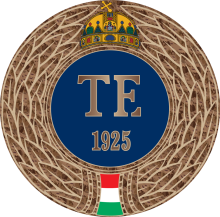 TANTÁRGYLEÍRÁSTANTÁRGYLEÍRÁSTANTÁRGYLEÍRÁSTANTÁRGYLEÍRÁSTESTNEVELÉSI EGYETEMTESTNEVELÉSI EGYETEMTESTNEVELÉSI EGYETEMTESTNEVELÉSI EGYETEMA TANTÁRGY ALAPADATAIA TANTÁRGY ALAPADATAIA TANTÁRGY ALAPADATAIA TANTÁRGY ALAPADATAITantárgy megnevezése:Sports physiology 1-2Kódja:DISPORTPHYSTantárgy kreditértéke:1,5 – 1,5 creditKészítés dátuma:2021.Tantárgy óraszáma:21 -21 Típusa:obligatoryTantárgyfelelős szervezeti egység: Doktors schoolDoktors schoolDoktors schoolA tárgy oktatás nyelve:Tantárgyfelelős neve:Dr. Pavlik GáborDr. Pavlik GáborDr. Pavlik GáborOktató neve:Dr. Pavlik GáborDr. Pavlik GáborDr. Pavlik GáborElőtanulmányi feltételek:Tantárgy jellege:MKKR szint:8-as szintTantárgy jellege:MKKR szint:8-as szintVizsgatípus (félévi lezárás):A tantárgy célja:Acknowledgement of essential physiologic functions at rest and during exercise in sedentary and in exercise trained humansAcknowledgement of essential physiologic functions at rest and during exercise in sedentary and in exercise trained humansAcknowledgement of essential physiologic functions at rest and during exercise in sedentary and in exercise trained humansA TANANYAG TARTALMI ELEMEI: elmélet + gyakorlat (ha van)A TANANYAG TARTALMI ELEMEI: elmélet + gyakorlat (ha van)A TANANYAG TARTALMI ELEMEI: elmélet + gyakorlat (ha van)A TANANYAG TARTALMI ELEMEI: elmélet + gyakorlat (ha van)Thematic (by lessons): Sports physiology I.1. lesson:	Functional structure of the human body. The  movement system2. lesson:	Structure and function of the muscles2. lesson:	Fatigue, crisis, second wind, muscular soreness, warming up3. lesson:	Strength, speed, endurance4. lesson:	Aerobic system: respiration5. lesson:	Functions of the blood, its role in the sports6.lesson:	Cardiac function7. lesson:	The athlete’s heartSports physiology	II.lesson: The vascular system, blood circulationlesson: Metabolism: digestion, absorptionlesson:: Intermediary metabolism, resting metabolic balancelesson:: Daily energy expenditure, nutritionlesson:, Function of the kidneys, fluid balancelesson: Nervous systemlesson: Endocrine glandslesson: Special sports medical chapters: division of sports movements, testing of the condition, dopingThematic (by lessons): Sports physiology I.1. lesson:	Functional structure of the human body. The  movement system2. lesson:	Structure and function of the muscles2. lesson:	Fatigue, crisis, second wind, muscular soreness, warming up3. lesson:	Strength, speed, endurance4. lesson:	Aerobic system: respiration5. lesson:	Functions of the blood, its role in the sports6.lesson:	Cardiac function7. lesson:	The athlete’s heartSports physiology	II.lesson: The vascular system, blood circulationlesson: Metabolism: digestion, absorptionlesson:: Intermediary metabolism, resting metabolic balancelesson:: Daily energy expenditure, nutritionlesson:, Function of the kidneys, fluid balancelesson: Nervous systemlesson: Endocrine glandslesson: Special sports medical chapters: division of sports movements, testing of the condition, dopingThematic (by lessons): Sports physiology I.1. lesson:	Functional structure of the human body. The  movement system2. lesson:	Structure and function of the muscles2. lesson:	Fatigue, crisis, second wind, muscular soreness, warming up3. lesson:	Strength, speed, endurance4. lesson:	Aerobic system: respiration5. lesson:	Functions of the blood, its role in the sports6.lesson:	Cardiac function7. lesson:	The athlete’s heartSports physiology	II.lesson: The vascular system, blood circulationlesson: Metabolism: digestion, absorptionlesson:: Intermediary metabolism, resting metabolic balancelesson:: Daily energy expenditure, nutritionlesson:, Function of the kidneys, fluid balancelesson: Nervous systemlesson: Endocrine glandslesson: Special sports medical chapters: division of sports movements, testing of the condition, dopingThematic (by lessons): Sports physiology I.1. lesson:	Functional structure of the human body. The  movement system2. lesson:	Structure and function of the muscles2. lesson:	Fatigue, crisis, second wind, muscular soreness, warming up3. lesson:	Strength, speed, endurance4. lesson:	Aerobic system: respiration5. lesson:	Functions of the blood, its role in the sports6.lesson:	Cardiac function7. lesson:	The athlete’s heartSports physiology	II.lesson: The vascular system, blood circulationlesson: Metabolism: digestion, absorptionlesson:: Intermediary metabolism, resting metabolic balancelesson:: Daily energy expenditure, nutritionlesson:, Function of the kidneys, fluid balancelesson: Nervous systemlesson: Endocrine glandslesson: Special sports medical chapters: division of sports movements, testing of the condition, dopingFÉLÉVKÖZI KÖVETELMÉNYEKFÉLÉVKÖZI KÖVETELMÉNYEKFÉLÉVKÖZI KÖVETELMÉNYEKFÉLÉVKÖZI KÖVETELMÉNYEKA FÉLÉVZÁRÁS MÓDJA, A TANTÁRGYI JEGY KIALAKÍTÁSÁNAK SZEMPONTJAIA FÉLÉVZÁRÁS MÓDJA, A TANTÁRGYI JEGY KIALAKÍTÁSÁNAK SZEMPONTJAIA FÉLÉVZÁRÁS MÓDJA, A TANTÁRGYI JEGY KIALAKÍTÁSÁNAK SZEMPONTJAIA FÉLÉVZÁRÁS MÓDJA, A TANTÁRGYI JEGY KIALAKÍTÁSÁNAK SZEMPONTJAIFélévi követelmények (óralátogatás mértéke, ellenőrző dolgozatok és egyéb követelmények teljesítése) Participation on the lessons and and an acceptable performance on the examinationExamination oral Participation on the lessons and and an acceptable performance on the examinationExamination oral Participation on the lessons and and an acceptable performance on the examinationExamination oralA félévi követelmények teljesítési hiányának következménye(i)Re-entering of the subjectRe-entering of the subjectRe-entering of the subjectKÖTELEZŐ IRODALOMKÖTELEZŐ IRODALOMKÖTELEZŐ IRODALOMKÖTELEZŐ IRODALOMAJÁNLOTT IRODALOMAJÁNLOTT IRODALOMAJÁNLOTT IRODALOMAJÁNLOTT IRODALOM